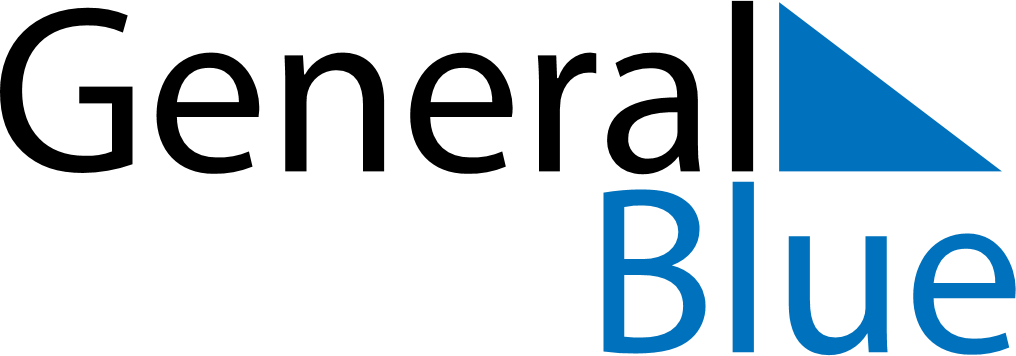 Q1 2019 CalendarCentral African RepublicQ1 2019 CalendarCentral African RepublicQ1 2019 CalendarCentral African RepublicQ1 2019 CalendarCentral African RepublicQ1 2019 CalendarCentral African RepublicQ1 2019 CalendarCentral African RepublicQ1 2019 CalendarCentral African RepublicJanuary 2019January 2019January 2019January 2019January 2019January 2019January 2019January 2019January 2019MONTUETUEWEDTHUFRISATSUN1123456788910111213141515161718192021222223242526272829293031February 2019February 2019February 2019February 2019February 2019February 2019February 2019February 2019February 2019MONTUETUEWEDTHUFRISATSUN123455678910111212131415161718191920212223242526262728March 2019March 2019March 2019March 2019March 2019March 2019March 2019March 2019March 2019MONTUETUEWEDTHUFRISATSUN123455678910111212131415161718191920212223242526262728293031Jan 1: New Year’s DayMar 29: Boganda Day